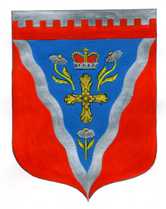 Администрациямуниципального образования Ромашкинское сельское поселениемуниципального образования Приозерский муниципальный район Ленинградской областиП О С Т А Н О В Л Е Н И Еот 05 декабря 2017 года                                                                                    №     327               В соответствии с  Федеральным законом от 06.10.2003 № 131-ФЗ  «Об общих принципах организации местного самоуправления в Российской Федерации», в соответствии с Уставом МО Ромашкинское сельское поселение, администрация муниципального образования Ромашкинское сельское поселение ПОСТАНОВЛЯЕТ:Внести изменяя в постановление №247 от 11.11.2016  «Обеспечение качественным жильем граждан на территории муниципального образования Ромашкинское сельское поселение муниципального образования Приозерский муниципальный район Ленинградской области на 2017 - 2019 г.г.» (приложение).2. Опубликовать настоящее постановление путём размещения на сайте муниципального образования www.ромашкинское.рф.3. Постановление вступает в законную силу с момента подписания.4. Контроль за исполнением настоящего постановления возложить на заместителя главы  администрации МО Ромашкинское сельское поселение.Глава администрации                                                                       С. В. ТанковИсп.: Руденко И.М. (813) 79-99-515Разослано: в дело -2, прокуратура- 1, администратор сайта-1Приложение к Постановлению администрацииМО Ромашкинское сельское поселение от 05.12.2017 №327МУНИЦИПАЛЬНАЯ   ПРОГРАММА«Обеспечение качественным жильем граждан на территории муниципального образования Ромашкинское сельское поселение муниципального образования Приозерский муниципальный район Ленинградской области на 2017 - 2019 г. г.»»Ответственный исполнитель программы: Заместитель главы администрации: Руденко Ирина Михайловнател. 99-515Подпись_______________________Ответственный за разработку муниципальной программы:Начальник сектора экономики и финансов:  Логинова Ольга Николаевнател. 99-663Подпись_______________________Паспортмуниципальной программы«Обеспечение качественным жильем граждан на территории муниципального образования Ромашкинское сельское поселение муниципального образования Приозерский муниципальный район Ленинградской области на 2017 - 2019 г.г.»Общая характеристика сферы реализации муниципальной программы, в том числе формулировки основных проблем указанной сфере, прогноз её развитияПрограмма «Обеспечение качественным жильем граждан на территории муниципального образования Ромашкинское сельское поселение муниципального образования Приозерский муниципальный район Ленинградской области на 2017-2019годы» (далее - Программа) предусматривает повышение качества предоставления коммунальных услуг для населения и создание условий для комфортного проживания населения. Программа направлена на обеспечение надежного и бесперебойного снабжения потребителей коммунальными услугами.Одним из приоритетов жилищной политики Ромашкинское сельское поселение    является обеспечение комфортных условий проживания граждан и доступности коммунальных услуг для населения.В настоящее время жилая застройка, выделенная в рамках реализации Областного закона Ленинградской области от 14.10.2008 N 105-оз "О бесплатном предоставлении отдельным категориям граждан земельных участков для индивидуального жилищного строительства на территории Ленинградской области", не обеспечена коммунальной, инженерной, транспортной инфраструктурой. Для повышения качества предоставления коммунальных услуг и эффективности использования природных ресурсов необходимо обеспечить строительство объектов коммунальной инфраструктуры.Проектирование и в дальнейшем строительство коммунальной, инженерной инфраструктуры позволит: - обеспечивать более комфортные условия проживания населения путем повышения надежности и качества предоставляемых коммунальных услуг; - снизить потребление энергетических ресурсов в результате снижения потерь в процессе производства  и доставки энергоресурсов потребителям; - обеспечивать рациональное использование природных ресурсов; - улучшить экологическое состояние территории Ромашкинское сельское поселение. Решить проблему повышения качества предоставления коммунальных услуг, улучшения экологической ситуации на территории поселения возможно путем объединения усилий  органов государственной власти Ленинградской области, органов местного самоуправления  Приозерского муниципального района и органов местного самоуправления  Ромашкинского сельского поселения.	Цели, задачи, показатели (индикаторы) конечные результаты, сроки и этапы реализации муниципальной программыЦелью Программы является:- создание условий для предоставления коммунальных услуг в соответствии со стандартами качества, обеспечивающими безопасное и комфортные условия проживания граждан (потребителей услуг).  Основными задачами Программы являются:- проектирование объектов коммунальной, инженерной, транспортной инфраструктурой, строительство новых объектов, с учетом перспективного развития;- снижение удельных издержек при оказании жилищно-коммунальных услуг;- расширение практики применения энергосберегающих технологий при модернизации и реконструкции основных фондов объектов энергетики и коммунального комплекса;- обеспечение надежности и эффективности   поставки коммунальных ресурсов.Ожидаемыми результатами выполнения муниципальной программы является подготовка проектно-сметной документации на строительство объектов коммунальной, инженерной, транспортной инфраструктуры. Восстановление муниципального жилого фонда, пострадавшего в результате пожара за счёт оказания поддержки гражданам, пострадавшим в результате пожара. Проведение капитальных ремонтов МКД.Целевые индикаторы муниципальной программы: для подпрограммы 1: Обеспечение территории жилой застройки объектами инженерной и социальной инфраструктуры - %.Повышение уровня инженерного благоустройства - % для подпрограммы 2: Количество предоставленных социальных выплат (со финансирование) молодым семьям по программе «Улучшение жилищных условий граждан» - ед.Таблица 2 к постановлению администрации МО Ромашкинское СП от 05.12.2017 №327Расходы на реализацию муниципальной программы «Обеспечение качественным жильем граждан на территории муниципального образования Ромашкинское сельское поселение муниципального образования Приозерский муниципальный район Ленинградской области на 2017 -2019 годы»Таблица 3к постановлению администрации МО Ромашкинское СП от 05.12.2017 №327План реализации                                                                  муниципальной программы «Обеспечение качественным жильем граждан на территории муниципального образования Ромашкинское сельское поселение муниципального образования Приозерский муниципальный район Ленинградской области на 2017 -2019 годы»Таблица 4 к постановлению администрации МО Ромашкинское СП от 05.12.2017 №327Целевые показатели муниципальной программы«Обеспечение качественным жильем граждан на территории муниципального образования Ромашкинское сельское поселение муниципального образования Приозерский муниципальный район Ленинградской области на 2017 -2019 годы»Методика оценки эффективности Программы.Для расчета эффективности реализации программы используются индикаторы и показатели отчета о реализации программы.            В качестве критериев оценки результативности реализации программы используется индекс результативности и интегральная оценка результативности.              Индекс результативности программы оценивается по каждому целевому показателю в год по формуле:        Пфit Pit = ---------        Ппit где   Pit    - результативность достижения характеризующая ход реализации                  программы        Пфit – фактическое значение показателя программы          -Ппit  – плановые значения показателя программы             Интегральная оценка результативности программы в год определяется по следующей формуле:         m                    SUM Pit            1Ht = -----------         mгде    Ht           - интегральная оценка эффективности программыm           -  количество показателей программы         SUM Pit  - индекс результативностиЭффективность реализации программы определяется как соотношение оценки результативности программы и уровня финансирования:        Ht            Эt = ----х 100        St           - уровень финансирования программы в год.где      Эt         - эффективность программы в годHt          - интегральная оценка эффективности          	St           - уровень финансирования программы в год.Информация о ходе реализации, финансировании мероприятий муниципальной программы предоставляется по таблице 1.Контроль за ходом реализации ПрограммыТекущее управление, реализацию Программы, а также подготовку информации и отчетов о выполнении Программы осуществляет администрация муниципального образования Ромашкинское сельское поселение. Заказы на реализацию программных мероприятий размещаются на конкурсной основе с целью повышения эффективности использования финансовых ресурсов.1Наименование ПрограммыМуниципальная программа «Обеспечение качественным жильем граждан на территории муниципального образования Ромашкинское сельское поселение муниципального образования Приозерский муниципальный район Ленинградской области на 2017 - 2019 г.г.»2Ответственный исполнитель муниципальной программыЗаместитель главы администрации муниципального образования Ромашкинское сельское поселение муниципального образования Приозерский муниципальный район Ленинградской области 3Соисполнители муниципальной программыНе предусмотрены4Основание для разработки- Федеральный закон от 06.10.2003 № 131-ФЗ «Об общих принципах организации местного самоуправления в Российской Федерации»;- Федеральный закон от 30.12.2012 № 210-ФЗ «Об основах регулирования тарифов организаций коммунального комплекса»- Постановление Правительства Ленинградская область № 401 от 14.12.2012 года «Об утверждении порядка предоставления субсидий из областного бюджета Ленинградской области бюджетам поселений и городского округа Ленинградской области на решение вопросов  местного значения по созданию инженерной и транспортной инфраструктуры на земельных участках, предоставленных членам многодетных семей, молодым специалистам, членам молодых  семей и в соответствии с областным законом от 14.10.08 года № 105-оз «О бесплатном предоставлении отдельным категориям граждан земельных участков для индивидуального жилищного строительства на территории Ленинградской области».- Концепция Федеральной  целевой программы «Комплексная программа модернизации и реформирования жилищно-коммунального хозяйства на 2010-2020 годы», утвержденная распоряжением Правительства Российской Федерации от 02.02.2010 г. № 102-р.  5Подпрограммы муниципальной программы     Подпрограмма 1 «Развитие инженерной и социальной инфраструктуры в районах массовой жилой застройки» Подпрограмма 2 «Улучшение жилищных условий граждан»6Участники муниципальной программыАдминистрация муниципального образования Ромашкинское сельское поселение муниципального образования Приозерский муниципальный район Ленинградской области7Цель ПрограммыСоздание условий для приведения объектов коммунальной инфраструктуры в соответствие со стандартами качества, обеспечивающими комфортные условия проживания граждан (потребителей услуг) и развитие систем коммунальной инфраструктуры на территории муниципального образования Ромашкинское сельское поселение8Задачи Программы- обеспечение мероприятий по проектированию, строительству и содержанию инженерной и транспортной инфраструктуры на земельных участках предоставленных членам многодетных семей, молодым специалистам, членам молодых семей- расширение практики применения энергосберегающих технологий при модернизации и реконструкции основных фондов объектов энергетики и коммунального комплекса;9Этапы, сроки реализации 1 этап 20172 этап 20183 этап 201910Объемы и источники финансирования Общий объем финансирования программы в 2017 году составит 0 тыс. руб., в том числе: 
местный бюджет – 0 тыс. руб.областной бюджет – 0 тыс. руб.Общий объем финансирования программы в 2018 году составит 250,0 тыс. руб., в том числе: 
местный бюджет – 250,0 тыс. руб.Общий объем финансирования программы в 2019 году останется прежним и составит 699,6 тыс. руб., в том числе: 
местный бюджет –699,6 тыс.руб.11Ожидаемые результаты реализации программы 1. обеспечение населения качественным жильем и предоставления коммунальных услуг в полном объеме2.  Доведение объектов коммунальной инфраструктуры до технически исправного состояния3. Проведение капитального ремонта многоквартирных домов4. Улучшение жилищных условия граждан12Целевые индикаторы и показатели муниципальной программы       Подпрограмма 1: Обеспечение территории жилой застройки объектами инженерной и социальной инфраструктуры - %.Повышение уровня инженерного благоустройства - % Подпрограмма 2: 	Улучшение жилищных условий граждан - ед. 13Контроль за реализацией программыАдминистрация муниципального образования Ромашкинское сельское поселение муниципального образования Приозерский муниципальный район Ленинградской области№строкиИсточники финансированияВсего(тыс. рублей)В том числеВ том числеВ том числе№строкиИсточники финансированияВсего(тыс. рублей)2017 годвторой год реализациитретий год реализации123456ОБЩИЕ РАСХОДЫ НА РЕАЛИЗАЦИЮ МУНИЦИПАЛЬНОЙ ПРОГРАММЫОБЩИЕ РАСХОДЫ НА РЕАЛИЗАЦИЮ МУНИЦИПАЛЬНОЙ ПРОГРАММЫОБЩИЕ РАСХОДЫ НА РЕАЛИЗАЦИЮ МУНИЦИПАЛЬНОЙ ПРОГРАММЫОБЩИЕ РАСХОДЫ НА РЕАЛИЗАЦИЮ МУНИЦИПАЛЬНОЙ ПРОГРАММЫОБЩИЕ РАСХОДЫ НА РЕАЛИЗАЦИЮ МУНИЦИПАЛЬНОЙ ПРОГРАММЫВсего: 949,60,0250699,6в том числе за счет средств:федерального бюджета (плановый объем)0000областного бюджета (плановый объем)0000местного бюджета (плановый объем)949,60250699,6Прочих источников (плановый объем)0000по мероприятиям "Создание инженерной и транспортной инфраструктуры на земельных участках, предоставленных бесплатно членам многодетных семей, молодым специалистам, членам молодых семей"по подпрограмме «Развитие инженерной и социальной инфраструктуры в районах массовой жилой застройки»по мероприятиям "Создание инженерной и транспортной инфраструктуры на земельных участках, предоставленных бесплатно членам многодетных семей, молодым специалистам, членам молодых семей"по подпрограмме «Развитие инженерной и социальной инфраструктуры в районах массовой жилой застройки»по мероприятиям "Создание инженерной и транспортной инфраструктуры на земельных участках, предоставленных бесплатно членам многодетных семей, молодым специалистам, членам молодых семей"по подпрограмме «Развитие инженерной и социальной инфраструктуры в районах массовой жилой застройки»по мероприятиям "Создание инженерной и транспортной инфраструктуры на земельных участках, предоставленных бесплатно членам многодетных семей, молодым специалистам, членам молодых семей"по подпрограмме «Развитие инженерной и социальной инфраструктуры в районах массовой жилой застройки»по мероприятиям "Создание инженерной и транспортной инфраструктуры на земельных участках, предоставленных бесплатно членам многодетных семей, молодым специалистам, членам молодых семей"по подпрограмме «Развитие инженерной и социальной инфраструктуры в районах массовой жилой застройки»по мероприятиям "Создание инженерной и транспортной инфраструктуры на земельных участках, предоставленных бесплатно членам многодетных семей, молодым специалистам, членам молодых семей"по подпрограмме «Развитие инженерной и социальной инфраструктуры в районах массовой жилой застройки»Всего:899,60200699,6в том числе за счет средств:федерального бюджета (плановый объем)0000областного бюджета (плановый объем)0000местного бюджета (плановый объем)899,60200699,6Прочих источников (плановый объем)0000по подпрограмме «Улучшение жилищных условий граждан»по подпрограмме «Улучшение жилищных условий граждан»по подпрограмме «Улучшение жилищных условий граждан»по подпрограмме «Улучшение жилищных условий граждан»по подпрограмме «Улучшение жилищных условий граждан»по подпрограмме «Улучшение жилищных условий граждан»Всего:50,0050,00в том числе за счет средств:федерального бюджета (плановый объем)0000областного бюджета (плановый объем)0000местного бюджета (плановый объем)50,0050,00Прочих источников (плановый объем)0000Наименование подпрограммы, основного мероприятия, мероприятий, реализуемых в рамках основного мероприятияОтветственный исполнитель (Ф.И.О., должность)СрокСрокФинансирование (тыс.руб.)В том числе:В том числе:В том числе:Наименование подпрограммы, основного мероприятия, мероприятий, реализуемых в рамках основного мероприятияОтветственный исполнитель (Ф.И.О., должность)начала реализацииокончания реализацииФинансирование (тыс.руб.)В том числе:В том числе:В том числе:Наименование подпрограммы, основного мероприятия, мероприятий, реализуемых в рамках основного мероприятияОтветственный исполнитель (Ф.И.О., должность)начала реализацииокончания реализацииФинансирование (тыс.руб.)2017 год2018 год2019 год12345678Подпрограмма «Развитие инженерной и социальной инфраструктуры в районах массовой жилой застройки»01.01.201731.12.20190200,0699,6Подпрограмма «Развитие инженерной и социальной инфраструктуры в районах массовой жилой застройки»Федеральный бюджет-000Подпрограмма «Развитие инженерной и социальной инфраструктуры в районах массовой жилой застройки»Областной бюджет-000Подпрограмма «Развитие инженерной и социальной инфраструктуры в районах массовой жилой застройки»Местный бюджет-0200,0699,6Подпрограмма «Развитие инженерной и социальной инфраструктуры в районах массовой жилой застройки»Прочие источники0001.1 Проектирование инженерной и транспортной инфраструктуры двух массивов жилой застройки п. Ромашки (ПИР)01.01.201731.12.20190200,01.1 Проектирование инженерной и транспортной инфраструктуры двух массивов жилой застройки п. Ромашки (ПИР)Федеральный бюджет-0001.1 Проектирование инженерной и транспортной инфраструктуры двух массивов жилой застройки п. Ромашки (ПИР)Областной бюджет-0001.1 Проектирование инженерной и транспортной инфраструктуры двух массивов жилой застройки п. Ромашки (ПИР)Местный бюджет-0200,0699,61.1 Проектирование инженерной и транспортной инфраструктуры двух массивов жилой застройки п. Ромашки (ПИР)Прочие источники000Подпрограмма «Улучшение жилищных условий граждан»01.01.201731.12.201950,0Подпрограмма «Улучшение жилищных условий граждан»Федеральный бюджет-000Подпрограмма «Улучшение жилищных условий граждан»Областной бюджет-000Подпрограмма «Улучшение жилищных условий граждан»Местный бюджет-050,00Подпрограмма «Улучшение жилищных условий граждан»Прочие источники000№Наименование целевого показателя муниципальной программы/подпрограммыЕд.зм.Значение целевых показателейЗначение целевых показателейЗначение целевых показателейБазовое значение целевого показателя (на начало реализации муниципальной программы)№Наименование целевого показателя муниципальной программы/подпрограммыЕд.зм.По итогам первого года реализации (2017)По итогам второго года реализации (2018)По итогам третьего года реализации (2019)Базовое значение целевого показателя (на начало реализации муниципальной программы)1.Обеспечение территории жилой застройки объектами инженерной и социальной инфраструктуры%506070402.Повышение уровня инженерного благоустройства%708085603.Количество предоставленных соц. выплат молодым семьям (со финансирование)ед0100